МКОУ»Линевская специальная(коррекционная) школа-интернат»                                                                      Подготовили и провели                                                                                                                 Библиотекарь Симакова В.Е.,                                                                                Логопед Шишова Л.Г2014г.Цель: Развитие познавательных интересов,  интеллектуальных способностей учащихся, тренировка логического мышления ,  развитие  словарного запаса, активизация мыслительной деятельности.Воспитание у детей навыка общения, культуры поведения и чувства взаимопомощи и ответственности каждого за успех команды.Ход мероприятия. Ведущий. Здравствуйте, ребята!  Мы рады приветствовать вас на игре «Подумай и ответь». Наша игра посвящается Дню знаний. Звучит песня «Мы начинаем КВН» сл.Б.Салибова, муз. В.ШаинскогоНе в театре телевизионном,А среди наших школьных стен,Начнем сейчас наш « КВН»Пусть будут интересны всемСловесной битвы результаты.Удачи всем! Вперёд, ребята!Звучит песня «Мы начинаем КВН» сл.Б.Салибова, муз. В.ШаинскогоИтак, сегодня в нашем КВНе участвуют 2 команды: «Звёздочки» и  «Искорки».Конкурс 1. Разминка «ДА или НЕТ» В рифму дай, дружок, ответСловом «ДА» иль словом «НЕТ»Но, смотри, не торопись,На крючок не попадись!Ё ударная всегда (да)При нуле кипит вода? (нет)С рукавами есть жилет? (нет)Зубы в дырках от конфет (да)На луне есть города? (нет)Есть у женщин борода? (нет)Двойка – это не беда? (нет)В небе мчатся поезда?(нет)Будет вечером рассвет?(нет)После пятницы среда? (нет)В радуге есть фиолетовый цвет? (да)Первоклашкам 10 лет(нет)С мягкой спинкой табурет? (нет)Волк живет на дне пруда? (нет)Пишет музыку поэт? (нет)В школе есть урок труда? (да)Пишет повар вам портрет? (нет)Борщ - полезная еда? (да)После завтрака обед? (да)Есть колеса у ракет? (нет)Над трамваем провода? (нет)С улыбкой к зубному идешь в кабинет? (нет)Нужен вечером свет? (да)Год весь на юге стоят холода? (нет)Из яиц всегда омлет? (да)Сильным должен быть атлет? (да)Льдом горячий чай согреет? (нет)Конкурс 2. «Весёлая грамматика»Задание: Из предложенных слогов составьте слова:Лу мон  ли но ня на ре мер ма ня мо мА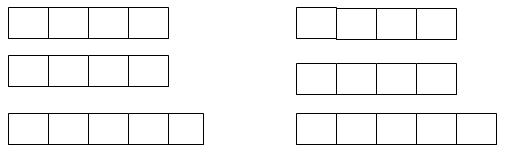 Найдите и выпишите слова, которые перемешались.ё  сто   ки   за  л   ро   ас   ро   ражи   т   гора   д   бо   та               (ёжики, стол, роза, город, астра, работа)Конкурс 3.    «Лишние  слова». Задание: Объясните, почему одно слово является «лишним»Дождь, снег, град, лунаТетрадь, книга, дневник, самолётЗемля, серая, жёлтая, зелёнаяУвидеть, покрасить, краска, добежатьБелый, белизна, белеет, белкаВкусный, интересный, искусный, грустныйИгра  «Доскажи словечко». 1. Жеребенок с каждым днем Подрастал и стал ... (конем) 2. Кто альбом раскрасит наш?Ну, конечно, ... (карандаш)3. Кругла, рассыпчата, бела На стол с полей пришла. Ты посоли ее немножко,Ведь правда вкусная ...  (картошка)4. Что за скрип, что за хруст?Это что еще за куст? Как же быть, без хруста, Если я ... (капуста)5. Мчусь как пуля я вперед,Лишь поскрипывает лед.Да мелькают огоньки!Кто несет меня? ... (коньки)6.  По дороге наша Машенька идет,За веревочку козу она ведетА прохожие глядят во все глаза Очень длинная у девочки ... (коса)7. В яме спит зимою длинной Но чуть солнце станет греть, В путь за медом и малиной Отправляется ... (медведь)8. В черном поле заяц белый. Прыгал, прыгал, петли делал. След за ним был тоже бел Кто ж этот заяц ... (мел)9. В подполье, в каморке Живет она в норке. Серая малышкаКто же это? ... (мышка) 10. Он всю зиму в шубе спал,Лапу бурую сосал,А проснувшись стал реветь Этот зверь лесной ... (медведь)Конкурс 4.Для 5 кл.  «Назови пару».Задание: А) К существительным  мужского рода  подобрать существительные женского рода. За каждый правильный ответ команда получает 1 балл.Козёл –козаБобёр- бобрихаМедведь-медведицаВорон-воронаВолк-волчицаКурица-петухБаран-овцаОбезьяна –обезьянаСлон-слонихаКот-кошкаМуха-мухаКонь-лошадьКорова-быкОса-осаСтрекоза-стрекозаБ) Назвать слова на букву «В». За каждый правильный ответ команда получает 1 балл.Для 6-7кл Задание: В этом квадрате с буквами спрятались 13 обитателей морей и рек. Отыщи их. Учти, что слова могут быть написаны по горизонтали, по вертикали и по диагонали. Одно слово – краб – уже найдено.  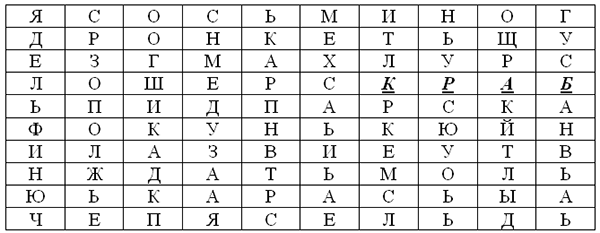 Отгадки :1. Дельфин 2. Щука 3. Карп 4. Окунь 5. Карась 6. Сом 7. Краб 8. Акула 9. Кит 10. Рак 11. Медуза     12. Осьминог 13. Сельдь.Конкурс 5.  «Назови сказку» Задание: Каждой команде конкурса даются  иллюстрации к сказкам. Вы должны  назвать сказку и её героев.Конкурс 6. «Отгадай ребусы»Ведущий: Итак, ребята наш веселый КВН подошел к концу. Вы молодцы, много знаете и умеете дружно работать. Вы порадовали нас своими знаниями. Спасибо всем за участие.Далее следует подведение  итогов  игры.Дополнительные заданияСоставь слово, переставив буквы.Ланпе (пенал)Тарпа (парта) Ганик (книга)Ватра (трава)Чкару (ручка)Кисарк (краски)Вонзок (звонок) Елонь (олень)1. Какие 3 местоимения самые чистые? (Вы мы ты)2. Какие 2 местоимения мешают ездить по дорогам? (Я мы)3. Какое местоимение требует чистоты? (Мой)4. Какое местоимение можно считать и самым хвастливым, и самым скромным? (Я)5. Из какого фразеологизма марсиане могли бы заключить, что у человека не 2 ноги, а больше? (Бежать со всех ног)6. Есть ли ноги у газеты, книги? (Вверх ногами)7. Его вешают, приходя в уныние; его задирают, зазнаваясь; его всюду суют, вмешиваясь, не в свое дело. (нос)8. В Древней Руси деньгами служили серебряные бруски – их называли гривнами. Если вещь стоила меньше, чем брусок то отрубали половину. Тоже деньги.  Внимание,  вопрос! Как называлась отрубленная часть бруска? (Эту часть называли рублём. Отсюда и пошло название денежной единицы – рубль)9. Сколько минут нужно варить яйцо,  сваренное вкрутую? (Его не надо варить, ведь оно уже сварено)10. Сколько раз старик ходил к морю в сказке А. Пушкина « Сказка о рыбаке и рыбке», чтобы рыба выполнила пожелание старухи? (5 раз)11. Если в 12 часов ночи идет дождь, то можно ли ожидать, что через 24 часа будет солнечная погода? (Через 24часа, будет ночь, значит, солнечной погоды быть не может)12. В известной сказке . Поди туда не знаю куда , принеси то не знаю что . Царь послал стрелка Андрея за тридевять земель . Внимание вопрос! Тридевять – это сколько? (Тридевять – это 27. Дело в том, что в Древней Руси считали по девяткам. Тридевять – это девять умножить на три)13. При царе Иване 4 были выпущены монеты, на которых изображался всадник с копьём в руке. Внимание, вопрос! Как назывались эти монеты? (Такие монеты назывались копейками. Отсюда и пошло название современной денежной единицы - копейка)14. Сколько лет работал старик из сказки о рыбаке и рыбке? (33 года)15. В каком месяце 28 дней? (В любом)16. Про каких животных можно сказать, что они вылезают из кожи вон? (Про змей. Они на самом деле из старой кожи притискиваясь между камнями начинают сбрасывать кожу. В момент линьки уже успевает образовываться молодая блестящая и глянцевая кожа )